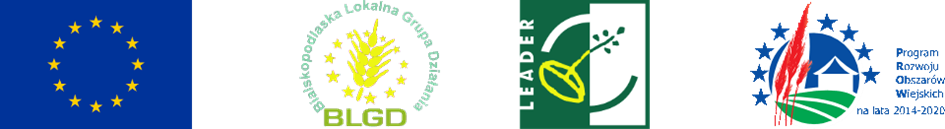 Biała Podlaska, 18.06.2021rGminny Ośrodek Kultury w Białej Podlaskiejul. Prosta 31    	Pragnę Poinformować, że Gminny Ośrodek Kultury w Białej Podlaskiej uzyskał dofinansowanie na realizację projektu – imprezy plenerowej pt.  „Festiwal Kulinarny – Szlacheckie smaki Południowego Podlasia” ze środków Europejskiego Funduszu Rolnego na rzecz Rozwoju Obszarów Wiejskich
w ramach Programu Rozwoju Obszarów Wiejskich (PROW) na lata 2014-2020.	Celem naszego projektu jest: - zachowanie dziedzictwa kulturowego, historycznego i naturalnego obszaru objętego Lokalną Strategią Rozwoju (LSR), - rozwój i promocja obszaru LSR realizowanego w oparciu o zasoby regionu ,- działanie na rzecz zachowania tożsamości lokalnej i promującej obszar LSR. 	Do udziału w naszym projekcie pragniemy zaprosić Koła Gospodyń Wiejskich (KGW) oraz Stowarzyszenia działające na terenie Powiatu Bialskiego. W festiwalu kulinarnym przewidziane jest przygotowanie 16 stoisk promocyjnych kuchni szlacheckiej.  Zadanie to zostanie powierzone KGW oraz Stowarzyszeniom. Organizacje biorące udział w festiwalu będą promowały obszar LSR, wykorzystując zasoby regionu, oraz  zachowując jego  tożsamość.  Impreza będzie skierowana do dużej liczby uczestników. Odwiedzający będą mieli możliwość zapoznania się z kulinarną kulturą szlachecką, historią potraw oraz degustacją dań. Festiwal  odbędzie się 8 sierpnia 2021 r w  parku   przy zabytkowym dworku (obecnie mieści się w nim Szkoła Podstawowa )w miejscowości Styrzyniec na ternie Gminy Biała Podlaska w  godzinach od 1400 do 2200.W programie festiwalu przewidujemy:Konkurs dla zakwalifikowanych organizacji na „Najładniejsze stoisko szlacheckie”.Konkurs indywidualny dla członków organizacji  na „Najsmaczniejszą potrawę szlachecką”  
 i „Najsmaczniejsze ciasto szlacheckie”.  Dla laureatów przewidziane atrakcyjne nagrody.Ponadto:    Plenerowy pokaz kulinarny "Gotujemy z gościem - Gwiazda Sztuki Kulinarnej ", Pokaz Tańca Szlacheckiego , Występ Zespołu Folkowego i innych grup śpiewaczych, „Kuchnia łączy pokolenia” pokaz kulinarny z udziałem babć i wnuków.10 -11 lipca 2021r w godzinach 1400 - 1800 odbędą się konsultacje tematyczne, które są  obowiązkowe
dla zakwalifikowanych organizacji. Miejsce Pracownia Kulinariów Regionalnych w Perkowicach 17b, liczba uczestników po 3 osoby  z organizacji (łącznie 48 osób).Zgłoszenia proszę przesyłać na poniższy adres. Więcej informacji w załączonych regulaminach.  Mikiciuk Katarzyna – osoba do kontaktuKlub Kultury PerkowicePracownia Kulinariów Regionalnych,Perkowice 17b, 21-500 Biała PodlaskaTel. 518 275 075e-mail: perkowice@gokbp.pl                                                                                          Z poważaniem  Agnieszka Borodijuk                                                                                                                                                          DyrektorGminnego Ośrodka Kultury w Białej PodlaskiejSzanowni Państwo